2024 PARTICIPATION RATE(Spring OASIS)DATA HANDBOOKCount Date: March 25, 2024Due: April 15, 2024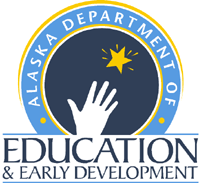 Last Updated: January 8, 2024Table of ContentsInstructions	3Changes for Spring 2024	5Clarifications	9Data Elements	11Appendix A: 4 AAC 07.060 – Student records	21Appendix B: Race/Ethnicity Descriptions and Guidance	22Race/Ethnicity Definitions	22Race/Ethnicity Codes – DEED Guidance	23Appendix C: Recently Arrived English Learners	24Appendix D: Disability Definitions and Disability Categories 15 & 16	25Appendix E: State Report Manager (SRM) Record Layout	29Appendix F: State Report Manager (SRM) System Validation Rules	30Appendix G: Frequently Asked Questions	33Full-Time Equivalent (FTE)	33Economically Disadvantaged Students	34Active Duty	34Grade 9 Algebra I	35Appendix H: Homeless Definition	37Appendix I: Active Duty vs. Armed Forces……………………………………………………….38InstructionsThe purpose of this collection is to assist in reporting student demographics and calculate student test participation.This submission is a student-level data file that includes all students enrolled in a district on the first day of testing. Inclusion of information for kindergarten through 2nd grade students, as well as all 11th and 12th grade students, is required for the accountability calculation - System for School Success. This year, the first day of testing is March 25, 2024. The detail requested in this file allows for disaggregation of assessment results in a variety of student subgroups required by law.Districts must submit a complete set of data elements as defined in this data dictionary for each student that was enrolled on March 25, 2024, through the State Report Manager (SRM) (srm.eed.state.ak.us/srm).To accommodate the different computer systems in Alaska and to facilitate data reporting, districts have two file format options for reporting data:Tab-delimited (.TXT) or zipped tab-delimitedComma-separated (.CSV) or zipped CSVFor further instructions on submitting through SRM, please see the SRM User Guide  (education.alaska.gov/Stats/Guides/SRM_Guide.pdf). Additionally, the Department of Education and Early Development (DEED) is providing a test environment for SRM  (srmtest.eed.state.ak.us/srm). If your district is unable to submit the file using SRM please contact Heather Kahklen at (907) 465-8724 or heather.kahklen@alaska.gov for assistance.Note: Successful submission requires utilization of exact field names in the header. A copy of the field names is located within Appendix E. In addition, an Excel file containing the header field names may be downloaded on the Department of Education and Early Development forms webpage (education.alaska.gov/forms).After the completed data file is submitted, you will immediately receive a validation summary report that lists errors that will need to be corrected before your file can be successfully certified and received by DEED.Make corrections in the original file. Please see Appendix F for a list of validation rules and error message details.Re-submit corrections through SRM. Repeat steps 1-3 until file is free of errors.Certify/verify data are accurate through SRM. 4 AAC 07.060(a)(7) states that the Alaska Student Identification Number (AKSID) must appear in each electronic record containing student-level information that is reported to the department.Please see Appendix A to view the specific regulation.Note: When a file is created using the Comma Separated Values format (CSV) and data fields contain commas, the integrity of the exchange file will be compromised.A program uploading a CSV file interprets each comma as a field delimiter within each record and expects each record to contain the same number of commas. When a data field contains a comma, as in “Smith, JR.” the import program considers the comma between “Smith” and “Jr.” as the demarcation of a new field. The solution is to strip out all commas at the same time the file is created. An alternative is to use tabs instead of commas as field delimiters.Changes for Spring 2024Data ElementsNo new Data Elements.No edits to existing Data Elements.No Data Elements removed.State Report Manager (SRM) Validation RulesNo new SRM rules.No edits to existing SRM rules.No SRM rules were removed.ClarificationsPer 4 AAC 06.737. Standards-based test. …Except for students eligible for an alternate assessment under 4 AAC 06.775(b), each district shall administer the standards-based test in English language arts and mathematics annually to every student in grades three through eight and in one or more years, as determined by the commissioner, in grades nine through 12, and each district shall administer the standards-based test in science annually to every student in grades five, eight, and ten.Alaska’s standards-based tests are the Alaska System of Academic Readiness (AK STAR) for English Language Arts and math and the Alaska Science Assessment for science.All students who are enrolled in grades KG through 12 on March 25, 2024 must be reported in this data collection.All students who are enrolled in grades 3 through 9 on March 25, 2024 are considered for the calculation of ELA and Math participation rates and grades 5, 8 and 10 for science participation rates.Students that are eligible and/or participate in the alternate assessments will be included in the participation rate and should be included in this data collection.Do not include students with disabilities who are parentally placed in a private school. Since these students only receive special education services through the public school (basic educational services are provided by the private school), they should not be assessed and should not be included in the Participation Rate file. Private school students are not eligible to participate in the statewide summative assessment system. Please verify your data to ensure the student records reported in this file match at the individual level to the information coded in the test materials or in the test administration portal. This will ensure the Participation Rate file matches your performance-level file. The performance-level data used by DEED come from our test vendors. Any discrepancies between the Participation Rate file and the test vendor’s data file will be resolved by using the data from the Participation Rate file.A district may, on a case-by-case basis, exempt an individual student from a state assessment described in 4 AAC 06.737 if an unexpected severe medical condition prevents the student from participating in the administration of the assessment. The student will not be included in measures of school and district accountability. The district shall retain documentation regarding the exemption, including medical records of the condition, with the student's permanent record and provide it to the department upon request. [4 AAC 06.820(g), emphasis added]Per federal guidance all Migrant students are categorically eligible for Free/Reduced Lunch.Any student that participated in a statewide assessment in the previous year cannot be identified as a Recently Arrived – English Learner (RAEL), formally known as FYI (First Year Immigrant) and LEP (Limited English Proficient).The EL student codes are defined for all data collections. For the Participation Rate file, the code LT cannot be used as the student results from the English Language Proficiency (ELP) assessment are not yet available. Students who are coded as L1 or LP for the Participation Rate file may be changed to LT for the Summer OASIS data collection if results from the ELP assessment show that the student has met the required exit criteria as defined in 4 AAC 34.055.  Information on the State Fiscal Stabilization Fund:The State Fiscal Stabilization Fund (SFSF or Stabilization) program provides grant monies to states to help stabilize state and local budgets in order to minimize and avoid reductions in education and other essential services in exchange for a state’s commitment to advance essential education reform in key areas. The collection of this information will assist in:Adopting rigorous college and career-ready standards and high-quality assessments;Establishing data systems and using data for improvement;Increasing teacher effectiveness and equitable distribution of effective teachers;Turning around the lowest-performing schools; andImproving results for all students, including early learning, extended learning time, use of technology, preparation for college, and school modernization. Data ElementsAppendix A: 4 AAC 07.060 – Student records(a) Each district shall maintain for each student a cumulative record consisting, at a minimum, of the following: (1) subjects student has taken; (2) grades earned and an explanation of the grading system used; (3) units of credit earned; (4) attendance records; (5) scores student has recorded on standard tests taken; (6) records of required immunizations and physical examinations and other health-related matters required by state law or district policy or bylaws; and (7) beginning August 31, 2002, a unique 10-digit individual student identification number issued by the department; the student identification number must appear in each electronic record containing student-level information that is reported to the department; the student identification number must appear on each student examination booklet administered under 4 AAC 06.712, 4 AAC 06.737, and 4 AAC 06.755. (b) All district policies and practices with respect to student records must conform to current and appropriate state and federal laws and regulations. Appendix B: Race/Ethnicity Descriptions and GuidanceSources:	National Center for Education Statistics – U.S. Department of Education, (surveys.nces.ed.gov/ipeds/VisGlossaryAll.aspx?)Office of Educational Research and Improvement4 AAC 06.830. Subgroups4 AAC 06.899. DefinitionsRace/Ethnicity DefinitionsRace/Ethnicity Codes – DEED GuidanceBeginning July 1, 2010, school districts nationwide will be required to collect, retain, and report student level ethnicity data as prescribed by the U.S. Department of Education guidance published in the Federal Register October 19, 2007.Educational institutions and other recipients will be required to collect racial and ethnic data using a two part question on the educational institutions’ or other recipient’s survey instrument. The first question would be whether their respondent is Hispanic/Latino. The second question would ask the respondent to select one or more races from the following racial groups.The information listed below is to provide guidance to the districts. Beginning with Fall OASIS collection 2010-2011, this change will be reflected in the DEED data collections.Second public comment period closed 09/21/2006USED guidance released in early JuneCollecting DataTwo questionsAre you Hispanic or Latino? Yes/NoSelect races that you wish to identify with:African AmericanAmerican Indian/Alaska NativeAsian CaucasianNative Hawaiian/Pacific IslanderIndividual can check all that apply – “self-identification”Encourage the opportunity to “re-identify” - change existing codesRetain the individual records for future enforcement purposes - OCRReporting DataReporting CodesAfrican AmericanAmerican Indian/Alaska NativeAsianCaucasianHispanicNative Hawaiian/Pacific IslanderTwo or more racesIf Hispanic AND other race = Hispanic (example: Caucasian + Hispanic = Hispanic)Any other multiple identification, excluding Hispanic, coded as Two or More Races (example: African American + Asian = Two or more races)If race/ethnicity is not chosen, “user identification” is employed – the person responsible for reporting chooses codesDoes not affect AMO subgroups as those are negotiated with the U.S. Department of Education in the state accountability plansAppendix C: Recently Arrived English LearnersRecently Arrived English Learner (RAEL) is defined as English learners who have been enrolled in a school in one of the fifty states in the United States or the District of Columbia for less than 12 months prior to the date the assessment window opens.Under federal regulation 200.6 (b)(4)(iv) states may exclude performance scores of RAELs in the Mathematics and English Language Arts assessment results. States must exclude RAELs from participating in the state standards-based English Language Arts assessments. RAELs must participate in the statewide English Language Proficiency assessment, the statewide mathematics assessment, and the statewide standards-based science assessment, if applicable.If a district enrolls a student who qualifies as an English Learner (EL) under 4 AAC 34.090(2) , and who is new to the United States, and has been enrolled in a school in the United States or the District of Columbia (DC) for less than 12 months, the district must excuse the student from participation in the state assessment in English Language Arts; and exclude the student’s performance in any state standards-based assessments under 4 AAC 06.737 as part of measures of school and district accountability.  A school in the United States is a school in any of the 50 states or the District of Columbia (DC) but not Puerto Rico or Guam.4 AAC 06.820. Participation(f) Notwithstanding any provision in this chapter, if a district enrolls a student who qualifies as an English learner under 4 AAC 34.090(2), and who has been enrolled in a school in one of the 50 states in the United States or the District of Columbia for less than 12 months, the district shall exclude; (1) the English learner who is recently arrived under this subsection from one administration of the state standards-based assessment in English language arts; and (2) the English learner’s results on any state standards-based assessment under 4 AAC 06.737 or an English language proficiency assessment under 4 AAC 34.055(c) for the first year of the English learner’s enrollment in the school for the purposes of the school and district accountability system under 4 AAC 06.800 – 4 AAC 06.899.Appendix D: Disability Definitions and Disability Categories 15 & 16Additional Disability Codes Code 15 should be used to identify students who were receiving special education services at the time of the assessment last year (was reported with a disability code of 2-14 in the participation rate file last year), but who no longer qualify for special education at the time of testing this year (does not have a disability code of 2-14). Example: If a 3rd grade student was receiving special education services at testing time last year as a second grader but are no longer receiving services this year they should be coded as 15 even though they were not in an assessed grade last year.Code 16 should be used to identify any student who was reported (or should have been reported) as a code 15 last year who still does not qualify for special education services at the time of testing this year. If this student does not qualify for special education services next year, they would be reported with a disability code of 0 in next year’s participation rate file.When calculating accountability, Alaska has been approved to include students who were formerly receiving special education services in the students with disabilities subgroup for two years after they are no longer qualify for special education services. Disability codes 15 and 16 allow us to be able to identify these students.SRM rules related to disability codes 15 and 16 will look at how the student was reported in the prior year’s participation rate file.Appendix E: State Report Manager (SRM) Record LayoutThe table below represents the field names that are needed in the header to submit the Participation Rate Data file through the State Report Manager (SRM). Each field must be used exactly as presented below. Any substitutions, changes, or deletions will stop processing of your data file. The error message that results in SRM is: “One or more required fields are missing” (error #67000). This header with data must be submitted as a .CSV or .TXT file through the SRM portal.This header in excel format can also be found on the DEED Forms webpage  (education.alaska.gov/forms/). In the Name or Keyword field of the Search Forms section, type “OASIS”. Appendix F: State Report Manager (SRM) System Validation RulesAppendix G: Frequently Asked QuestionsFull-Time Equivalent (FTE)How is FTE (full-time equivalent) defined for Elementary and Secondary?Elementary (Grades KG-6)Secondary (Grades 7-12)Do we need to test students with an FTE of 0.25?4 AAC 06.737. Standards-based test… Except for students eligible for an alternate assessment under 4 AAC 06.775(b), each district shall administer the standards-based test in English language arts, and mathematics annually to every student in grades three through eight and in one or more years, as determined by the commissioner, in grades nine through 12, and each district shall administer the standards-based test in science annually to every student in grades five, eight, and ten.In July of 2015, the State Board of Education adopted regulatory language that states students enrolled at 0.25 FTE will not be subject to participation in the required annual assessment unless the student receives instruction in an assessed subject and grade level.  A student counted as 0.25 FTE must be included in the English language arts, mathematics, or science content-area assessment (AK STAR or the Alaska Science Assessment) if that student receives instruction in that subject area and grade level.  For example, an 8th grade student with an FTE of 0.25 whose only course is Algebra I must take the Math content assessment of AK STAR. Regardless of FTE status, all grades K-12 students enrolled in your district on the first day of testing (March 25, 2024) must be included in the Participation Rate file. Economically Disadvantaged StudentsHow do districts determine the economically disadvantaged (low-income) status of individual students at schools that do not collect free-lunch applications, or do not collect free-lunch applications annually?Schools subject to the Community Eligibility Provision (CEP) do not collect meal applications, while Provision 3 schools do not collect applications annually. For CEP and Provision 3 schools that do not collect meal applications, and for schools without a National School Lunch Program, the following students should be coded as economically disadvantaged:All directly certified students: TANF, SNAP (food stamps), and foster careAll categorically eligible students: migrant, runaway, and homelessAll students identified as low-income through other official means: Title I Sample Survey, meal applications submitted when not requiredActive-DutyWhy do I need to report whether a student has a parent or guardian on active duty?In 2014, the Legislature amended AS 14.03.120 as part of HB 278. The State Board of Education subsequently amended 4 AAC 06.895(l) and 4 AAC 06.899 creating and defining the subgroup for “students from families on active military duty.” Subgroup-level data for students with a parent/guardian on active duty will now be reported in the annual “Alaska’s Public Schools: A Report Card to the Public” publication drafted by the Department of Education & Early Development, as well as the district- and school-level Report Cards completed and distributed by school districts.What are the uniformed services?Per 10 U.S.C. § 101(a)(5), the uniformed services of the United States include the armed forces – Army, Navy, Air Force, Marine Corps, and Coast Guard – the commissioned corps of the National Oceanic and Atmospheric Administration, and the commissioned corps of the Public Health Service.What is meant by “active-duty” in the Alaska National Guard?“Active-duty” in the Alaska National Guard means the parent/guardian is a reservist in an activated status or in a full-time position.The time a member of the Alaska National Guard spends in training drills – one weekend a month, two weeks per year – is not considered active-duty status.Grade 9 Algebra IHow will the information from the Grade 9 Algebra I data element be used?Beginning in spring 2018, students enrolled in Grade 10 no longer were assessed in in English Language Arts and Mathematics. Also, in spring 2018, the Grade 9 Math assessment become an algebra-based assessment. Since the design of this assessment was different from the 2017 design, standard setting was required following the 2018 administration only for Grade 9 Math in order to inform score ranges for the four achievement levels.The new AK STAR Math assessment is not heavily algebra based as Alaska’s previous mathematics assessment. However, DEED wants to continue collecting this data to help inform past and potential future mathematics assessment focus.Districts have different titles for courses that address similar content. How should districts determine whether a particular math course meets the definition of Algebra I or its equivalent?Determination of whether a student is currently enrolled in a course that culminates in awarding full credit for Algebra I or its equivalent should be based on the standards to be assessed on the Grade 9 Math assessment. Our district offers Integrated Math instead of Algebra I. How should I code Grade 9 students currently enrolled in Integrated Math?It depends on the math standards that are taught in the Integrated Math course. First, review the standards to be assessed on the Grade 9 Math assessment (education.alaska.gov/standards/pdf/Grade_9_Math_Standards_Assessed12.17.21.pdf).  If the course in which the Grade 9 student is currently enrolled only covers some of the standards, and the standards not covered were taught in a previous course, code the student with a 1. If the course only covers some of the standards, and the remainder of the standards will be taught in another course after the 2023-2024 school year, code the student with a 2.How should districts code students taking Algebra I who are not enrolled in Grade 9?Please leave the Grade 9 Algebra I field blank for all students enrolled in grades other than Grade 9. A value of 1, 2, or 3 is required for all students only enrolled in Grade 9.A Grade 9 student is currently enrolled in Algebra I; however, the student is not passing the course. How should I code this student?Code each Grade 9 student based on course content only. A student’s grade in the course should not be taken into consideration.A Grade 9 student is dually enrolled in our district and another district. The student takes Algebra I in the other district. How should I code this student?If the dually enrolled Grade 9 student is not currently enrolled in a course in your district that culminates in awarding full credit for Algebra I or its equivalent, code the student with a 3. The other district will code the student with a 1 or 2, whichever is appropriate.Appendix H: Homeless DefinitionEach district is required to identify a homeless liaison to facilitate the identification of and education services provided to homeless students. This person should be able to provide the information about which students have been identified as homeless according to the following definition. (Sec.725, McKinney-Vento Act – found in Title IX of Every Student Succeeds Act-ESSA)- The term “homeless children and youth” means: individuals who lack a fixed, regular, and adequate nighttime residence; and, includes- i. children and youths who are sharing the housing of other persons due to loss of housing, economic hardship, or similar reasons; are living in motels, hotels, trailer parks, or campgrounds due to the lack of alternative accommodations; are living in emergency or transitional shelters, or are abandoned in hospitals; ii. children and youths who have a primary nighttime residence that is a public or private place not designed for or ordinarily used as a regular sleeping accommodation for human beings; iii. children and youths who are living in cars, parks, public spaces, abandoned buildings, substandard housing, bus or train stations, or similar settings; and iv. Migratory children who qualify as homeless for the purposes of this subtitle because the children are living in circumstances described in clauses (i) through (iii).Appendix I: Active-Duty vs Armed ForcesIn October 2020, a new data element was added to Fall OASIS which tracks military-connected students. This element was added because the National Defense Authorization Act that was passed for fiscal year 2020 altered the definitions of student groups that are required for reporting. The following guidance was produced to illustrate the differences between the current Active-Duty element and the newly added U.S. Armed Forces element.This new data element was added to the 2022 Participation Rate data collection and the 2021-2022 Summer OASIS data collection.Active-Duty The Active-Duty data element has not been changed. The Active-Duty element remains the same as the Active-Duty element that was reported in prior years. This element reads: This identifies whether the student had a parent/guardian on active duty in any branch of the Armed Forces of the United States, the Alaska National Guard, the Alaska Naval Militia, or the Alaska State Defense Force on the first day of testing, March 25, 2024. 
U.S. Armed ForcesThe only difference between the Active-Duty data element and the U.S. Armed Forces element is that the U.S. Armed Forces element does not require the parent/guardian be on active duty. This data element reads: This identifies whether the student had a parent/guardian in any branch of the Armed Forces of the United States, the Alaska National Guard, the Alaska Naval Militia, or the Alaska State Defense Force on the first day of testing, March 25, 2024. The U.S. Armed Forces subgroup must include students with parents on “active service.”  Under 10 U.S.C. 101(d)(3), this would include individuals on active duty or full-time National Guard duty, but not those on inactive status or in the Retired Reserves.  Example 1: Student with a parent that is an active-duty member of the Armed Forces of the United States.For this student, Active Duty should be “Y”. Additionally, the new U.S. Armed Forces category does not require the parent to be on active duty. This means that this student should also be marked as “Y” for U.S. Armed Forces.Example 2: Student with a parent that is not on active duty, but whose parent is a member of the Armed Forces of the United States.For this student, Active Duty should be “N”, because the parent is not on active duty. However, the new U.S. Armed Forces category does not require the parent to be on active duty. This means that this student should be marked as “Y” for U.S. Armed Forces.Example 3: Student with a parent that is not on active duty and whose parent is not a member of the Armed Forces of the United States.For this student, Active Duty should be “N”, because the parent is not on active duty. Additionally, this student should be marked as “N” for U.S. Armed Forces because the parent is not a member of the Armed Forces of the United States.Example 4: This scenario is not valid. Student with a parent that is on active duty and whose parent is not a member of the Armed Forces of the United States.If a parent is active duty “Y”, then U.S. Armed Forces must be “Y”.  U.S. Armed Forces cannot be “N” because both data elements consist of; any branch of the uniformed services of the United States, the Alaska National Guard, the Alaska Naval Militia, or the Alaska State Defense Force.StatusElement NumberElement DescriptionREQUIRED1Alaska Student Identification NumberStudent’s unique Alaska Student Identification Number.No student data will be accepted without a valid ID number.Leading zeros are not required.OPTIONAL2District Student Identification NumberUnique student identifier the school district uses internally to identify individual students.Note: This number is not to be confused with the Alaska Student Identification Number.REQUIRED3Student Name – LastStudent's last nameREQUIRED4Student Name – FirstStudent's first nameOPTIONAL5Student Name – Middle (or Middle Initial)Student's middle name or initialNote: Do not include Jr., Sr., II, III, etc. or commas. If you do, the Student ID System will not match and will result in an error message being generated in Edit Report.OPTIONAL6Name SuffixAn appendage, if any, used to denote a student’s generation in his family (e.g., Jr., Sr., II, III). Periods are acceptable.REQUIRED7Birth DateStudent's date of birth.Format: MM/DD/YY or MM/DD/YYYYREQUIRED8GenderCode indicating the gender of the student.F = FemaleM = MaleREQUIRED9Race or EthnicityCode indicating the ethnic background of the student.Code	Description	1	White (Caucasian)	2	African American	3	Hispanic (All Students of Hispanic/Latino ethnicity)4	Asian	5	American Indian	6	Alaska Native	7	Two or More Races (Not Hispanic/Latino)8	Native Hawaiian or Pacific Islander	See Appendix B for Race/Ethnicity Code clarifications.Note: American Indian and Alaska Native are combined and reported as one category (Alaska Native/American Indian) and Asian and Native Hawaiian or Pacific Islander are combined and reported as one category (Asian/Native Hawaiian or Pacific Islander).REQUIRED10School Identification NumberSchool code as assigned by DEED. The first two digits represent the district number while the last four digits represent the school number.Leading zeros are not required but are acceptable.For school numbers, visit the Districts and Schools Information page  (education.alaska.gov/Alaskan_Schools/Public) and click on 2023-2024 District and School IDs, under Quick References.REQUIRED11Student Grade LevelThis is a code identifying the grade level of the student.A leading zero is not required but is acceptable for Codes 1-9.Code	DescriptionKG	Kindergarten1	First grade2	Second grade3	Third grade4	Fourth grade5	Fifth grade6	Sixth grade7	Seventh grade8	Eighth grade9	Ninth grade10	Tenth grade11	Eleventh grade12	Twelfth grade Note: Students are expected to move up a grade level each school year unless retained or advanced a grade per district policy. DEED will perform data quality checks and will contact districts for clarification if significant anomalies are found in the data, such as a group of students “skipping” grades.REQUIRED12DisabilityThis code is used to identify children with disabilities receiving special education and related services according to an individualized education program (IEP).A leading zero for codes 0-9 is not required but is acceptable.(Codes 2-14) Did this student have an active IEP on the first day of testing and were they receiving related special education services?Code	Description0	Not receiving special education services2	Cognitive Impairment3	Hearing Impaired – Includes Deaf4	Speech or Language Impairments5	Visual Impairments6	Emotional Disturbance7	Orthopedic Impairments8	Other Health Impairments9	Specific Learning Disabilities10	Deaf-Blindness11	Multiple Disabilities12	Autism13	Traumatic Brain Injury14	Developmentally Delayed15	Student was receiving special education services at time of the 	assessment last year, but no longer qualifies for special education 	services at time of testing this year. 	16	Student was reported with disability code 15 last year. Regulations under 4 AAC 06.830(c): “For purposes of school and district accountability … a district shall report assessment results for a student who has been identified as a student with a disability in the appropriate subgroup for two years after the student is no longer identified as a student with a disability.”Please see Appendix D for disability definitions and additional clarification on Disability Codes 15 and 16.SRM rules related to disability codes 15 and 16 will look at how the student was reported in the prior year’s participation rate file.REQUIRED13EL StatusIndicate whether or not the student has been identified as an English learner (EL) by using the codes below.Students with codes of L1 or LP are current ELs (EL = “Yes”). Students with codes of M1, M2, M3 or M4 are former ELs. Students with a code of X are not considered ELs. Only students with codes of L1 or LP are eligible to receive accommodations for ELs when taking AK STAR and the Alaska Science Assessment. Code	DescriptionL1	First year of identification as an EL student. Student meets 	definition of EL scored at some point below the proficient level on 	state-approved assessment (either an identification assessment 	and/or the annual ELP assessment).LP	Student has been identified as EL in a previous school year and 	has not yet scored proficient on the state-approved assessment 	of English Language Proficiency.M1	First year of monitoring for former EL. The student should 	have had a code of LT at the end of the previous school year in 	the Summer OASIS data submission.M2	Second year of monitoring for a former EL. Student should have had a code of M1 in the previous school year.M3	Third year of monitoring for a former EL. Student should                have had a code of M2 the previous school year.M4           Fourth year of monitoring for a former EL. Student                should have had a code of M3 the previous school year.X	Not identified or considered to be an EL. (Includes former ELs that have completed two years in monitoring status.)Note: Code LT is used to identify an EL who has achieved the required exit criteria on the state-approved assessment of English Language Proficiency (ELP) during the current school year. Code LT is valid in the Summer OASIS, but not in the Participation Rate data collection because student results from the ELP assessment are not yet available.REQUIRED14Economically Disadvantaged (Low-Income)This identifies students that are eligible for free or reduced-price school meals under the department's Alaska Income Eligibility Guidelines for Free and Reduced Meals program, adopted by reference in 4 AAC 06.802.Y = Yes, this student is economically disadvantaged (low-income).N = No, this student is not economically disadvantaged (low-income).Please see Appendix G for clarification on how to identify economically disadvantaged students if the student’s school does not provide free or reduced price lunch; FAQ #3.REQUIREDREQUIRED1516Active-Duty Parent/GuardianThis identifies whether the student has a parent/guardian on active duty in any branch of the uniformed services of the United States, the Alaska National Guard, the Alaska Naval Militia, or the Alaska State Defense Force.Y = Yes, this student has a parent/guardian on active duty.N = No, this student does not have a parent/guardian on active duty.  Please see Appendix G for additional clarification on active-duty status; FAQs #4-6.U.S. Armed Forces Parent/GuardianThis identifies whether the student had a parent/guardian in any branch of the Armed Forces of the United States, the Alaska National Guard, the Alaska Naval Militia, or the Alaska State Defense Force.Y  =	Yes, this student has a parent or guardian who was in the Armed Forces.N  =	No, this student did not have a parent or guardian in the Armed Forces.REQUIRED17HomelessThis identifies whether a student was homeless.Y = Yes, this student was identified as homeless.N = No, this student was not identified as homeless.See Appendix H for the definition of a homeless student. OPTIONAL18Group NameThis is a group name used to group students for AK STAR, Alaska Science Assessment or DLM Alternate Assessment reporting, i.e., class, teacher, house, grade, etc.Note: Please do not include commas.REQUIRED19Alternate AssessmentPlease indicate "Y" for any student that has been identified as participating in the alternate assessment for English Language Arts or Math in grades 3 through 9 or has been identified to participate in the alternate assessment for Science in grades 5, 8, and 10.Y = Yes, this student is an alternate assessment student.N = No, this student is not an alternate assessment student.For identified English learners (ELs): Please indicate with a ‘Y’ any EL in grades K, 1, 2, 11 or 12 who will be taking the Alternate ACCESS for ELLs.  If an EL in grades K, 1, 2, 11 or 12 is not taking the Alternate ACCESS for ELLs enter an ‘N’.REQUIRED20FTE (Full-Time Equivalent) > 0.25This identifies whether the student’s enrollment status is greater than 0.25 FTE.Y = Student is enrolled in school greater than 0.25 FTEN = Student is not enrolled in school greater than 0.25 FTEElementary (Grades KG-6)FTE	Description	Defined	1.00	(full-time)	4 contact hours or more in a day0.75	(3/4 time)	3 hours or more, but less than 4 hours in a day0.50	(1/2 time)	2 hours or more, but less than 3 hours in a day0.25	(1/4 time)	Less than 2 hours per daySecondary (Grades 7-12)FTE	Description	Defined	1.00	(full-time)	4 Courses (4 Units)0.75	(3/4 time)	3 Courses (3 Units)0.50	(1/2 time)	2 Courses (2 Units)0.25	(1/4 time)	1 Course (1 Unit)Please see Appendix G for additional information. REQUIRED21FAY – SCHOOLIdentify students that were enrolled in the school for the Full Academic Year (FAY). FAY students were continuously enrolled in that school from 10/01/23 through 03/25/24.Y = Yes, this student was enrolled in the school FAY.N = No, this student was not enrolled in the school FAY.REQUIRED22FAY – DISTRICT Identify students that were enrolled in the district for the Full Academic Year (FAY). FAY students were continuously enrolled in the district from 10/01/23 through 03/25/24.Y = Yes, this student was enrolled in the district FAY.N = No, this student was not enrolled in the district FAY.CONDITIONAL23Recently Arrived English Learner (RAEL)To be a RAEL, student must qualify as an English learner under 4 AAC 34.090(2) and has been in a school in the United States or the District of Columbia for less than 12 months. Options: blank, Y or N.Grades 3 – 10, must be Y or N.Non-tested grades must be blank.Please see Appendix C for additional information.CONDITIONAL24Grade 9 Algebra IIdentify Grade 9 students currently enrolled in a course that culminates in awarding full credit for Algebra I or its equivalent.Code	DescriptionCurrently enrolled: Scheduled to complete course content during the 2023-2024 school year.Currently enrolled: Scheduled to complete course content during the 2024-2025 school year or later.3	Not currently enrolled.Note: Determination of whether a student is currently enrolled in a course that culminates in awarding full credit for Algebra I or its equivalent should be based on the standards to be assessed on the Grade 9 Math assessment. Please see Appendix G FAQs #7-12 for additional guidance.If student is enrolled in grades KG-8 or 10-12 leave this data element blank.OPTIONAL25Notes FieldDistricts may use this optional field to make notes about data entered in the record to explain any special circumstances that should receive consideration.CodeDescriptionDefinition1White (Caucasian)A person having origins in any of the original peoples of Europe, the Middle East, or North Africa.2African AmericanA person having origins in any of the black racial groups of Africa.3HispanicA person of Cuban, Mexican, Puerto Rican, South or Central American, or other Spanish culture or origin, regardless of race.4AsianA person having origins in any of the original peoples of the Far East, Southeast Asia, or the Indian Subcontinent, including, for example, Cambodia, China, India, Japan, Korea, Malaysia, Pakistan, the Philippine Islands, Thailand, and Vietnam.5American IndianA person having origins in any of the original peoples of North and South America (including Central America) who maintains cultural identification through tribal affiliation or community attachment. Please do not include Alaska Native students.6Alaska NativeA person who is a descendant of a member of the aboriginal races inhabiting the state when annexed to the United States, or who is a descendant of an Indian or Eskimo who, since the year 1867 and prior to June 30, 1952, migrated into the state from Canada, and who is a descendant having at least one-quarter blood derived from these ancestors.7Two or More RacesA student who primarily identifies their ethnic heritage with more than one subgroup. Do not include individuals that have identified themselves as Hispanic/Latino.8Native Hawaiian or Pacific IslanderA person having origins in any of the original peoples of Hawaii, Guam, Samoa, or other Pacific Islands.Disability CodeDescriptionDefinition - Refer to 4 AAC 52.130 for specific details regarding these general eligibility notes.0Not receiving special education servicesNot receiving special education services2Cognitive Impairment1. Score 2 or more SDs below national norm on individual intelligence test, 2. Exhibit deficits in adaptive behavior, 3. Require special facilities, equipment, or methods, 4. Diagnosed as CI by psychiatrist or psychologist, to include a school psychologist and5. Certified by IEP Team as qualifying for and needing special education services.3Hearing Impaired – Includes Deaf1. Exhibit a hearing impairment that hinders ability to process linguistic information with or without amplification (deaf) or exhibits a hearing impairment (permanent or fluctuating) that adversely affects educational performance (hearing impaired),2. Require special facilities, equipment, or methods,3. Diagnosed as deaf or hard of hearing by physician or audiologist, and4. Certified by IEP Team as qualifying for and needing special education services.4Speech or Language Impairment1. Exhibit a communication disorder that adversely affects educational performance,2. Require special facilities, equipment, or methods,3. Diagnosed speech impaired by physician or SLP, and4. Certified by IEP Team as qualifying for and needing special education services.5Visual Impairment1. Exhibit a visual impairment 20/70 or poorer in the better eye with correction or a visual field restriction of 20 degrees determined by an optometrist/ophthalmologist which adversely affects educational performance, or a physical eye condition that affects visual functioning to the extent specially designed instruction is needed,2. Require special facilities, equipment, or methods, and3. Certified by IEP Team as qualifying for and needing special education services, including a certified teacher of VI.6Emotional Disturbance1. Exhibit one more ED characteristic that adversely affects educational performance, 2. Require special facilities, equipment or methods, 3. Diagnosed as ED by psychiatrist or psychologist, to include a school psychologist and4. Certified by IEP Team as qualifying for and needing special education services.7Orthopedic Impairment1. Exhibit severe orthopedic impairment that adversely affects educational performance,2. Require special facilities, equipment or methods,3. Diagnosed orthopedically impaired by physician, and4. Certified by IEP Team as qualifying for and needing special education services.8 Other Health Impairment1. Exhibit limited strength, vitality or alertness due to chronic or acute health problem that adversely affects educational performance,2. Require special facilities, equipment or methods,3. Diagnosed by a physician, and4. Certified by IEP Team as qualifying for and needing special education services.9Specific Learning Disability1. Disorder in one or more of the basic psychological processes involved in understanding or in using language, spoken or written,2. Limited academic achievement for his/her age and ability levels in one or more areas,3. LD observation and written report done after referral,4. Require special facilities, equipment, or methods, and5. Certified by IEP Team as qualifying for and needing special education services.10Deaf-Blindness1. Exhibit concomitant hearing and visual impairment,2. Require special facilities, equipment, or methods,3. Diagnosed as deaf and blind by an optometrist or ophthalmologist and by a physician or audiologist as deaf/blind, and4. Certified by IEP Team as qualifying for and needing special education services.11Multiple Disabilities1. Exhibit two or more impairments causing severe educational problems,2. Require special facilities, equipment, or methods,3. Diagnosed for each disability (from the categories listed here – does not include Deaf-Blind), and4. Certified by IEP Team as qualifying for and needing special education services.12Autism1. Exhibit a developmental disability significantly affecting verbal and nonverbal communication and social interaction that adversely affects educational performance, 2. Require special facilities, equipment or methods, 3. Diagnosed by a psychiatrist or other physician, an authorized advanced nurse practitioner or a psychologist, to include a school psychologist, and 4. Certified by IEP Team as qualifying for and needing special education services.13Traumatic Brain Injury1. Exhibit an injury to the brain by external physical force what results in total or partial functional disability or psychosocial impairment or both that adversely affects educational performance,2. Impairment in one or more areas: cognition, language, memory, attention, more,3. Not have brain injuries that are congenital, degenerative, or induced by birth trauma,4. Require special facilities, equipment, or methods,5. Diagnosed by a physician, and6. Certified by IEP Team as qualifying for and needing special education services.14Developmentally Delayed1. 3 through 8 years old,2. Two SDs below mean or 25% delayed in age equivalency in cognitive development, fine and gross motor, speech and language development, social/emotional development, or self-help skills OR 1.7 SDs below the mean or 20% delayed in age equivalency in 2 or more of the areas, and3. Certified by IEP Team as a child with early childhood developmental delays.Field NameElement NumberElement DescriptionTypeMax LengthStatusAKSID1Alaska Student Identification NumberNumber10RequiredLocalID2District Student Identification NumberNumber15OptionalLastName3Student Name - LastText35RequiredFirstName4Student Name - FirstText35RequiredMiddleName5Student Name - Middle (or Middle Initial)Text35OptionalSuffix6Name SuffixText8OptionalBirthDate7Birth dateDate/Time10RequiredGender8GenderText1RequiredRace9Race or EthnicityText1RequiredSchoolID10School Identification NumberNumber6RequiredGrade11Student Grade LevelText2RequiredDisability12DisabilityNumber2RequiredEL_Status13English Learner StatusText2RequiredEconDisadv14Economically Disadvantaged (Low Income)Text1RequiredActiveDuty15Active Duty Parent/GuardianText1RequiredArmedForces16U.S. Armed Forces Parent/GuardianText1RequiredHomeless17Homeless Text1RequiredGroup18Group NameText30OptionalAltAssess19Alternate AssessmentText1RequiredFTE20Identifies whether a student is greater than 0.25 FTE (full-time equivalency)Text1RequiredFAYSchool21FAY – SchoolText1RequiredFAYDistrict22FAY – DistrictText1RequiredRAELStudent23Recently Arrived English Learner (RAEL)Text1ConditionalGrade9Algebra24Grade 9 Algebra INumber1ConditionalNotes25Notes FieldText35OptionalRule IDSeverityRuleDetail Message67000ErrorOne or more required fields is missingThe record is missing a required field.67001ErrorField Exceeds its Maximum Length The field exceeds its maximum allowable length.67100ErrorReported Alaska Student ID Number is InvalidThe reported Alaska student ID number could not be found in the ASIS ID system. No student has that ID.67101ErrorState ID, Gender or Birth Date Don’t Match ASISThe gender and/or birth date of the student does not match the student ID system.67102WarningState ID and Name Don’t Match ASISThe first name and/or last name of the student does not match the student ID system.67201WarningAge is outside Expected Range for GradeThe age of the student falls outside the expected bounds.67202ErrorAge is outside allowable range for GradeAge is outside of the allowable range for grade level. Age is as of Sept. 1.67205ErrorGender is InvalidGender must be M or F.67206ErrorRace/Ethnicity code is InvalidThe race/ethnicity code must come from the “Race or Ethnicity” option set67207ErrorSchool ID is InvalidThe school ID cannot be found in the list of currently open and operating schools.67208ErrorGrade Level code is InvalidThe grade level code is not in the “Grade Level” option set. 67209ErrorDisability Category is InvalidThe Disability Category code must be one of the options in the option set “Disability Category”.67210ErrorEL Status is InvalidThe EL Status code must be in the option set EL Status67211ErrorEconomically Disadvantaged is InvalidEconomically Disadvantaged must be a Y or N67213ErrorAlternate Assessment is invalidAlternate Assessment – must be a Y or N67214ErrorFAY District is InvalidFAY District must be a Y or N67215ErrorFAY School is InvalidFAY School must be a Y or N67216ErrorFTE is invalidFTE should be Y or N or blank.67217ErrorActive Duty is invalidActive Duty must be a “Y” or “N”67218ErrorU.S. Armed Forces Parent or Guardian value is invalid.The value for Armed Forces Parent or Guardian status must be either Y or N.67219ErrorRAEL Student is invalid.The value for RAEL must be either Y or N for grades 3 through 10.67221ErrorHomeless is invalidHomeless must be ‘Y’ or ‘N’.67301ErrorGrade not served by schoolThe grade level of the student must be within the grades served by the school if the student is not special ed.67400WarningInvalid NameThe name contains one or more characters other than alphabetic characters, period, apostrophe, space, or hyphen.67401ErrorBirth date format is InvalidThe format for date field must be MM/DD/YYYY or MM/DD/YY. Four digit year is preferred.67403ErrorLocal Student ID contains Invalid CharactersLocal student ID can only contain the digits 0-9.67501WarningOpen School with No StudentsThe open school serves at least one of the grades KG-12 but does not have any students.67502WarningServed Grade Without StudentsThe tested grade is served by the school but there are no reported students for that grade.67602ErrorUser Not Authorized for this SchoolThe logged in User is not authorized to submit data for this school.67701ErrorFAY School but not districtStudent was identified as attending the school for a full academic year but was not in the district for a full academic year.67702ErrorEL Status of LTThe code LT cannot be used for EL Status. Student results from ELP assessment are not available for the Spring OASIS file. Students cannot be flagged as testing proficient during the current school year.67703ErrorDevelopmentally Delayed Student age 9 or olderDevelopmentally Delayed student is age 9 or older as of October 167704ErrorAlternate Assessment must be DisabledStudent flagged as Alternate Assessment must have disability code 2-1467705ErrorActive Duty = Y and U.S. Armed Forces = N is not allowed.If Active Duty is Y, U.S. Armed Forces must be Y.67706ErrorGroup Name Invalid EntryThe group name field cannot have a comma.67707ErrorEL Status M1 mismatchIf EL status is M1, then EL status in the prior summer OASIS should be LT for this student.67708ErrorEL Status = X, M1, M2, M3 or M4.RAEL must be N if grade 3 - 10.67709ErrorRAEL student = Y. EL status must be L1 or LP. 67710ErrorWhen grade 3 – 10; RAEL student required.When grade 3 -10, RAEL data element cannot be blank. 67711ErrorRAEL student; non tested grades.Data element should be blank.67801ErrorAlaska Student ID must be UniqueOnly 1 record allowed for each ASIS ID. Report the student at the school where they were enrolled on the first day of testing and at the school that will be held accountable for the test results.67811ErrorFAY School Student not EnrolledThe student is listed as FAY School but was not enrolled in this school on Oct 1 per Fall OASIS.67812ErrorFAY District Student not EnrolledThe student is listed as FAY District but was not enrolled in the district on Oct 1 per Fall OASIS.67817ErrorGrade 9 AlgebraA student who is enrolled in Grade 9 must have a code of 1, 2 or 3 entered in Data Element #24 (Grade9Algebra).67818ErrorNon Grade 9 AlgebraIf a student is Non-Grade 9, there should be a ‘null’ in Data Element #24 (Grade9Algebra).67820ErrorAll Economically Disadvantaged ‘Y’District has ALL students identified as economically disadvantaged. Is this true?67820ErrorAll Economically Disadvantaged ‘N’District has NO students identified as economically disadvantaged. Is this true?67821ErrorEL Status M2 mismatchIf EL status is M2, then EL status in the prior participation rate should be M1 for this student.67822ErrorEL Status M3 mismatchIf EL status is M3, then EL status in the prior participation rate should be M2 for this student.67823ErrorEL Status M4 mismatchIf EL status is M4, then EL status in the prior participation rate should be M3 for this student.67824ErrorDisability Code 15If student is coded with a disability code of 15, they must have been a disability code of 2-14 the prior year. This rule does not apply if the student was not reported at the same school the prior year.67825ErrorDisability Code 16If student is coded with a disability code of 16, they must have been a disability code of 15 the prior year. This rule does not apply if the student was not reported at the same school the prior year.67826ErrorDisability Codes 15 and 16A student cannot be coded with a disability code of 15 or 16 for two consecutive years. This rule does not apply if the student was not reported at the same school the prior year.67827ErrorStudent no longer needing special education servicesA student who was coded as having a disability code of (2-14) in last year’s participation rate file but no longer qualifies for special education services cannot be coded 0. A student must be coded 15. This rule does not apply if the student was not reported at the same school the prior year.FTE	DescriptionDefined	1.00(full-time)	4 contact hours or more in a day0.75(3/4 time)3 hours or more, but less than 4 hours in a day0.50	(1/2 time)2 hours or more, but less than 3 hours in a day0.25	(1/4 time)Less than 2 hours per dayFTE	DescriptionDefined	1.00(full-time)	4 Courses (4 Units)0.75(3/4 time)3 Courses (3 Units)0.50	(1/2 time)2 Courses (2 Units)0.25	(1/4 time)1 Course (1 Unit)Active DutyU.S. Armed ForcesYYActive DutyU.S. Armed ForcesNYActive DutyU.S. Armed ForcesNNActive DutyU.S. Armed ForcesYN